UNIVERSIDADNACIONAL “JOSE FAUSTINO SANCHEZ CARRION”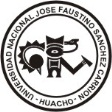 FACULTAD DE EDUCACIONSILABOASIGNATURA: SOCIOLOGIA DE LA EDUCACIONINFORMACION GENERALESCUELA ACADEMICO PROFESIONAL	: TECNOLOGICADEPARTAMENTO ACADEMICO		: Ciencias de la Educ. y Tecnología                     CICLO					: IICREDITOS					: 03CONDICION				: OBLIGATORIOHORAS SEMANALES			: 04  T (02) ; P (02) PRE-REQUISITO				: No tieneSEMESTRE ACADEMICO			: 2017 – IESPECIALIDAD				: Construcciones Metálicas.DOCENTE					:Atanacio Rojas, Jaime  MarcosCORREO ELECTRONICO			: jaimate06@hotmail.comSUMILLASe propone analizar e interpretar la naturaleza socio cultural del fenómeno educativo y su problemática a través de los siguientes tema ejes de educación y sociedad influencia de la sociedad de la educación.El curso de la Sociología de la educación pretende introducir a los estudiantes en la evolución e interpretación del desarrollo educativo a través de categorías sociológicas y teniendo como eje de análisis e interpretación a los actores dentro del contexto de la evolución de la sociedad.De esta manera se podrá explicar tanto el marco ideológico y conceptual en el cual se ubican las experiencias educativas y como la educación ha permitido que se geste en su seno, una educación que sirva de eje para la construcción de una sociedad diferente.OBJETIVOSConocerán e interpretaran la Evolución de la Educación en el proceso del desarrollo de la sociedad.Analizaran y comprenderán a la educación como componente de la estructura social.
Analizaran e interpretaran como influyen los Estados en la Educación..
Conocerán y analizaran la Educación Peruana.CONTENIDOS CURRICULARES TRANSVERSALESEducación intelectual y desarrollo personalUNIDADES:UNIDAD: EDUCACION Y SOCIEDADUNIDAD: EDUCACION, ESTRUCTURA SOCIAL POLITICA  Y SOCIALIZACION.UNIDAD: ESTADO, SOCIEDAD CIVIL, ESCUELA Y LA COMUNIDAD EDUCATIVAUNIDAD: EDUCACION EN EL DESARROLLO AUTONOMO, URBANA Y RURAL ESTRATEGIAS METODOLOGICASRECURSOS, MEDIOS Y MATERIALES EDUCATIVOSBibliografíaSeparatasGuía de prácticaPizarraPapelógrafoMultimediaDataSISTEMA DE EVALUACIONSe efectuara la evaluación de acuerdo al reglamento académico de la universidad y al cronograma del ciclo académico 2016 – IIBIBLIOGRAFIA GENERALVARGAS TARRILLO, Luis “Sociología de la Educación Peruana”FORO EDUCATIVO, Ser maestro en el Perú, Reflexiones y propuestasPONCE ANIBAL, “Educación y lucha de clases” - 1990FERNANDO DE ACEVEDO, “Sociología de la Educación” – 1997.SALVADOR GINNER, Diccionario Sociológico.TAREAS, “Retos y Propuestas a los problemas educativos”Huacho,  Abril del 2017.         ………………………………………………	Jaime Marcos ATANACIO ROJAS						Docente de la Catedra. SEMANASESIONESCONTENIDO11Desarrollo de la Sociología de la Educación1223Evolución de la Sociedad y de la Educación2435La Educación como fenómeno social y el 36Proceso Educativo como practica social.47El problema f, ESTADO undamental de la Educación y el48Objeto del quehacer educativo.SEMANASESIONESCONTENIDO59La educación como componente de la 510Estructura Social.611La Educación y la Actividad productiva.612713Educación, Estado, Política, Ideología y Cultura.714815Relación entre educación Socialización y 816Practica social.SEMANASESIONESCONTENIDO917Estado, Gratuidad de la Enseñanza.918Estado, Gratuidad de la Enseñanza.1019La sociedad civil, participación en la educación1020La sociedad civil, participación en la educación1121Formación y participación ciudadana1122Formación y participación ciudadana1223La escuela y la comunidad educativa.1224La escuela y la comunidad educativa.SEMANASESIONESCONTENIDO1325Educación en el desarrollo autónomo.1326Educación en el desarrollo autónomo.1427La Educación y la migración.1428La Educación y la migración.1529La educación urbana y la educación rural1530La educación urbana y la educación rural1631Instituciones educativas1632Instituciones educativas1733SEGUNDA EVALUACION PARCIAL1734INFORME FINALPROCEDIMIENTOSACTIVIDADES DE APRENDIZAJEINTERROGANTES O PROBLEMAS PRIORITARIOSConoce y analiza el desarrollo de la Sociología de la EducaciónLectura analítica en equipoDebate sobre el tema¿Cómo es el desarrollo de la sociología?¿Cómo interpreta el problema fundamental de la Educación?Analiza a la educación como componente de la estructura socialClase expositiva.Practica guiada.2.1. ¿Cómo analiza a la educación como componente de la estructura social?Analiza el estado y la Gratuidad de la enseñanza.Clase expositiva.Practica guiada.3.1. ¿Cómo interpreta y analiza la formación y participación ciudadana y educación?Conoce y comprende la educación en el desarrollo autónomo.Investigación sobre el tema.Puesta en escena todas las técnicas¿Cómo interpreta a la educación en el desarrollo autónomo?CRITERIOSINDICADORESINSTRUMENTOSAsistencia y puntualidad de la sesión de aprendizaje.Participación oral en claseOriginalidad en la presentación de trabajoConvivencia adecuada entre sus compañerosAsiste puntualmente a sus practicasParticipa atentamente en las sesiones de aprendizajePresenta puntualmente los trabajosMuestra actitudes de adecuada convivencia.Registro de asistenciaIntervenciones orales permanentesRegistros de evaluaciónLista de cotejo